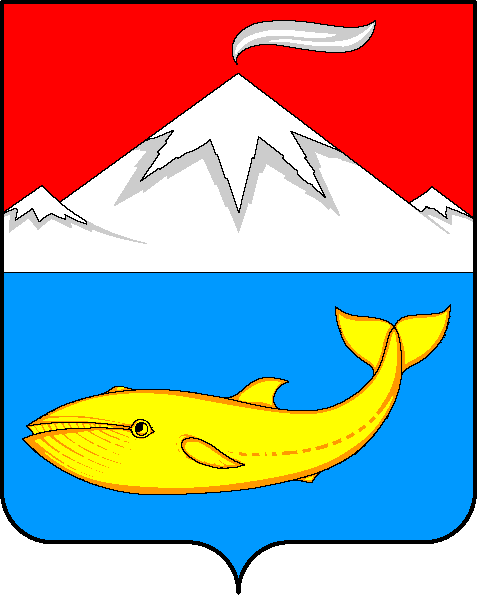 Камчатский крайУсть – Камчатский район      Р А С П О Р Я Ж Е Н И ЕАдминистрации Усть – Камчатского муниципального района26.12.2022 № 68-р    п. Усть – КамчатскОб утверждении плана проведения экспертизы муниципальных нормативных правовых актов Усть – Камчатского муниципального района на 2023 годВ соответствии с постановлением администрации Усть – Камчатского муниципального района от 24.04.2019 № 209 «Об утверждении Порядка проведения оценки регулирующего воздействия проектов муниципальных нормативных правовых актов, разрабатываемых администрацией Усть – Камчатского муниципального района и ее органами, а также проведения экспертизы муниципальных нормативных правовых актов, разработанных администрацией Усть – Камчатского муниципального района и ее органами, затрагивающих вопросы осуществления предпринимательской и инвестиционной деятельности»Утвердить план проведения экспертизы муниципальных нормативных правовых актов Усть – Камчатского муниципального района на 2023 год согласно приложению, к настоящему распоряжению.Управление делами администрации Усть – Камчатского муниципального района – муниципальному казенному учреждению настоящее распоряжение разместить на официальном сайте Усть – Камчатского муниципального района.Настоящее распоряжение вступает в силу со дня его подписания.Контроль исполнения настоящего распоряжения возложить на руководителя Управления делами администрации Усть – Камчатского муниципального района – муниципального казенного учреждения             Писаренко Н.В.Глава Усть – Камчатскогомуниципального района                                                                     О.С. БондаренкоПриложение к распоряжению администрации Усть - Камчатского муниципального районаот 26.12.2022 № 168-рПланПроведения экспертизы муниципальных нормативных правовых актовУсть-Камчатского муниципального района на 2023 год№ п/пРеквизиты муниципального нормативного правового актаЗаявителиДата начала экспертизыДата размещения заключения о результатах экспертизы на официальном сайте1Постановление администрации Усть – Камчатского муниципального района от 19.03.2021 № 111 «Об утверждении Порядка предоставления субсидий  субъектам малого и среднего предпринимательства, осуществляющих деятельность в приоритетных направления экономики Усть – Камчатского муниципального района»Управления делами администрации Усть – Камчатского муниципального района01.02.2023В течение 5 календарных дней со дня подписания заключения2Постановление администрации Усть – Камчатского муниципального района от 19.03.2021 № 109 «Об утверждении Порядка предоставления субсидий начинающим субъектам малого и среднего предпринимательства на создание собственного бизнеса в Усть – Камчатском муниципальном районе»Управления делами администрации Усть – Камчатского муниципального района01.04.2023В течение 5 календарных дней со дня подписания заключения3Постановление администрации Усть – Камчатского муниципального района от 19.03.2021 № 110 «Об утверждении Порядка предоставления субсидий  субъектам малого и среднего предпринимательства, осуществляющих деятельность в приоритетных направления экономики Усть – Камчатского сельского поселения»Управления делами администрации Усть – Камчатского муниципального района01.05.2023В течение 5 календарных дней со дня подписания заключения4Постановление администрации Усть – Камчатского муниципальной района от 18.03.2021 № 108 «Об утверждении Порядка предоставления субсидий начинающим субъектам малого предпринимательства на создание собственного бизнеса в Усть – Камчатском сельском поселении»Управления делами администрации Усть – Камчатского муниципального района01.05.2023В течение 5 календарных дней со дня подписания заключения5Постановление администрации Усть – Камчатского муниципального района от 27.04.2021 № 177 «Об утверждении Порядка предоставления субсидий юридическим лицам и индивидуальным предпринимателям, осуществляющим свою деятельность в сфере развития животноводства в Усть – Камчатском муниципальном районе на финансовое обеспечение затрат по погашению кредиторской задолженности по уплате налогов, сборов, страховых взносов (в том числе пеней и штрафов по данным видам платежей), по заработной плате, а также иной кредиторской задолженности, возникшей на основании договоров (соглашений) и/или решений суда, а также иной кредиторской задолженности с поставщиками и подотчетными лицами»Управления делами администрации Усть – Камчатского муниципального района01.05.2023В течение 5 календарных дней со дня подписания заключения6Постановление администрации Усть – Камчатского муниципального района от 02.06.2021 № 227 «Об утверждении муниципальной программы Усть – Камчатского сельского поселения «Развитие сельского хозяйства и регулирования рынков сельскохозяйственной продукции, сырья и продовольствия в Усть – Камчатском сельском поселении» Управления делами администрации Усть – Камчатского муниципального района01.07.2023В течение 5 календарных дней со дня подписания заключения7Постановление администрации Усть – Камчатского муниципального района от 02.06.2021 № 228 «Об утверждении Порядка предоставления субсидий в целях финансового обеспечения затрат, связанных с искусственным осеменением крупного рогатого скота в Усть – Камчатском сельском поселении»Управления делами администрации Усть – Камчатского муниципального района01.07.2023В течение 5 календарных дней со дня подписания заключения8Постановление администрации Усть – Камчатского муниципального района от 02.06.2021 № 229 «об утверждении Порядка предоставления субсидий в целях финансового обеспечения затрат, связанных с искусственным  осеменением крупного рогатого скота в Усть – Камчатском муниципальном районе»Управления делами администрации Усть – Камчатского муниципального района01.07.2023В течение 5 календарных дней со дня подписания заключения